A	Avant sa visite du lycée professionnel
1 - Quel est le nom du lycée professionnel que vous avez visité ?…………………………………………………………………………………………………2 - Dans quelle ville se trouve le lycée professionnel visité ?…………………………………………………………………………………………………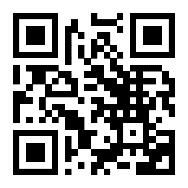 3 - Comment pouvez-vous aller au lycée professionnel depuis chez vous ? Tu peux chercher sur le site www.ratp.fr
Transports en commun :………………………………………………………………………………………………….Durée du trajet : …………………………………………………………………………….……………………B Prendre des notes pendant sa visite de lycée professionnel 
4 - Quelles formations ; CAP, Baccalauréats Professionnels vous sont présentées par les enseignants, les élèves du lycée ?Citez les : …………………………………………………………………………………….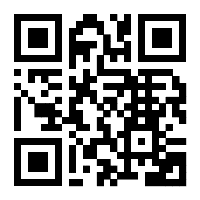 Quels sont les ateliers que vous visitez…………………………………………………… Tu peux trouver des informations sur le site www.onisep.fr/ 5 - Y a-t-il des équipements particuliers? (Ateliers, salles, machines, etc.) ? Question que vous pouvez poser : combien de temps passez-vous sur les plateaux techniques chaque semaine ?→ Réponse ………………………………………………………………………………………………………….6 - L’établissement dispose-t-il d’une UFA (unité de formation par apprentissage) ? ▢ Oui ▢ Non7 - Citez Le(s) métier(s) en lien avec le CAP et le baccalauréat professionnel :…Les métiers accessibles après le CAP …… :  …………………………………………………………………………………………………Les métiers accessibles après le BAC Professionnel ……… : ……………………………………………………………………………C	Premier bilan et premières idées de formation en lycée professionnel à faire avec le professeur8 - Cette visite des plateaux techniques au lycée professionnel et toutes ces informations vous donnent-elles envie de vous inscrire dans ce lycée ? Dans quelle(s) formation(s) ? Pourquoi ?……………………………………………………………………………………………………………………………………………………………………………………………………………………………………………………………………………………………………………………………………………………………………………………… ………………………………………………………………………………………………………………..…………………………………………………………………………………………………………………………9 - Quelles parties de l’établissement avez-vous visitées ? Qu’en avez-vous pensé ?…………………………………………………………………………………………………….………………………………………………………………………………………………………………………………………….………………………………………………………………10 - Les matières générales présentes dans la formation :…………………………………………………………………………………………………….………………………………………………………………………………………………………………………………………….………………………………………………………………………………………………………………………………………….……………………………………………………………………………11 - Les matières professionnelles présentes dans la formation :
- en travaux pratiques : ………………………………………………………………………………………………………………………………………………………………………………………………………………………………………………………………………………………………………………
- en atelier : ………………………………………………………………………………………………………………………………………………………………………………………………………………………………………………………………………………………………………………….12 - Les stages :
…………………………………………………………………………………………………….………………………………………………………………………………………………………………………………………………………………………………………….……………………………………………………………………………………………………………………………………………………………………….13 - Le chef-d’œuvre :
…………………………………………………………………………………………………….………………………………………………………………………………………………………………………………………………………………………………………….………………………………………………………….…………….……………………………………………….………………………………………………14 - Y a-t-il une tenue obligatoire pour les ateliers ?
…………………………………………………………………………………………………….………………………………………………………………………………………………………………………………………………………………………………………………………….
15 - Vos autres remarques :…………………………………………………………………………………………………….………………………………………………………………………………………………………………………………………….………………………………………………………………………………………………………………………………………….………………………………………………………………………………………………………………………………………….………………………………………………………………………………………………………………………………………….………………………………………………………………………………………………………………………………………….………………………………………………………………………………………………………………………………………….………………………………………………………………………………………………………………………………………….………………………………………………………………………………………………………………………………………….………………………………………………………………………